BULLETIN D’INSCRIPTION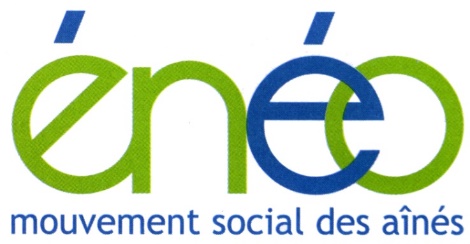 SECTEUR LIEGE-CENTRE (ENTITE)A renvoyer à "Jean-Claude Hougardy, rue Jules Cralle, 127, B-4030 Liège"Madame     / Mademoiselle     / Monsieur                       PRIERE D’ECRIRE EN MAJUSCULESNOM (de jeune fille pour les dames) : …………………………………………………………………………………………………PRENOM : ………………………………………………………………………………… DATE de naissance : ……/……/……………ADRESSE (RUE, N°) : ………………………………………………………………………………………………………………………………C.P. : ………………… LOCALITE : ……………………………………………………………  TEL : ………………………………………COURRIEL : ……………………………………………………@…………………………………. GSM : ………………………………………Mon Conjoint : …………………………………………………………………………………… Membre Enéo : OUI     / NONJe suis affilié(e) à la Mutualité Chrétienne : OUI     / NON                  Activité(s) souhaitée(s) lors de l’inscription : ……………………………………….………………………………………………Si vous voulez bénéficier de la réduction de 3 €, collez ici votre vignette dela Mutualité Chrétienne.J’accepte que mes données personnelles ci-dessus soient traitées par l’ASBL Enéo/EneoSport dans le cadre du Règlement Général sur la Protection des Données. Ces données seront utilisées dans le cadre exclusif de mon affiliation. Plus d’informations sur ce règlement sur www.eneo.be/privacy.Date : ………/…………/……………………         Signature : …………………………………………Cotisation annuelle Liège-Centre (entité) : Pour les membres de la Mutualité Chrétienne : 10,00 €Pour les autres membres : 13,00 €à verser au compte IBAN BE16 7755 9659 4174 de « Enéo Secteur Liège-centre (entité) »avec, en communication, le texte « Cotisation de 2020» suivi du nom (de jeune-fille) et du prénom.Remarque importante : En ce qui concerne les activités sportives (pétanque, marches, yoga, vélo, etc…) vous devez fournir un certificat médical d’aptitude. Ce certificat sera rédigé sur le formulaire officiel à réclamer auprès de l’animateur. (Exigence des assurances !)Contact et informations pour l’Amicale Enéo Secteur Liège-centre (entité) :MessieursJean-Claude Hougardy04/365 96 97eneo.secteurLG@gmail.comMessieursJacques Mulkerseneo.secteurLG@gmail.com